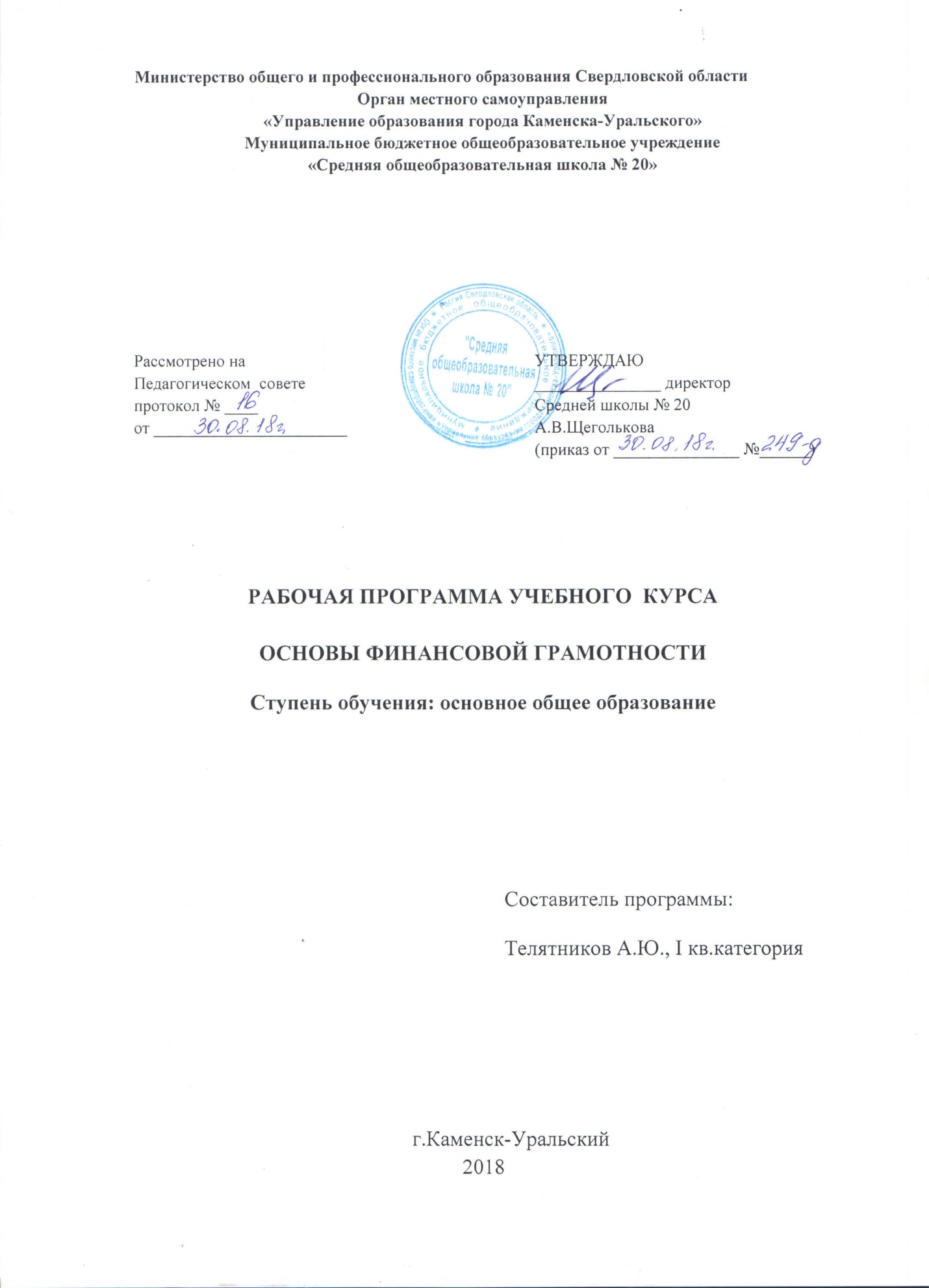 Пояснительная запискаАктуальность данной тематики продиктована особенностями развития финансового рынка на современном этапе: с одной стороны, информа-ционные технологии открыли доступ к финансовым продуктам и услугам широким слоям населения, с другой стороны — легкость доступа к финансовому рынку для неподготовленного потребителя приводит к дезориентации в вопросах собственной ответственности за принятие решений. Это, в свою очередь, приводит к непосильной кредитной нагрузке, жизни не по средствам. Кроме того, отсутствие понимания важности финансового планирования с помощью накопительных, страховых, пенсионных программ может создавать дополнительные проблемы у населения. Важно отметить, что решение социальных проблем трудоспособного населения в области жилищного и пенсионного обеспечения, страхования, образования все больше переходит из сферы ответственности государства в сферу личных интересов граждан. Таким образом, финансовая грамотность населения в области финансового рынка и финансовых инструментов становится необходимым условием для успешного решения государством социально-экономических задач.Выделение учащихся школ и колледжей в отдельную целевую группу программы продиктовано рядом факторов:• отсутствием знаний и опыта в областях управления личными финансамии оценки финансовых рисков;• сложностью социализации отдельных групп молодежи: выпускников детских домов, интернатов и др.;• особенностями молодежной культуры, пропагандирующей высокую потребительскую активность, а не сбережение и инвестирование;• доверием к финансовой информации рекламного характера, размещенной на популярных у молодежи Интернет-ресурсах, использующих психологические особенности данного возраста;• склонностью делать выбор, основываясь только на рекламных сообщениях,не обращаясь к объективным информационным источникам;• желанием заработать побольше и побыстрее, например, играя на биржес помощью интернет-технологий.Вместе с тем в соответствии с Федеральными государственными образовательными стандартами (ФГОС) всех уровней главной целью и результатом образования является развитие личности обучающегося на основе усвоения универсальных учебных действий (УУД). Программа пофинансовой грамотности направлена на формирование всех видов УУД (лич-ностных, регулятивных, познавательных и коммуникативных).Реализация данной программы способствует формированию личности соци-ально-развитого, критически мыслящего, конкурентоспособного выпускника, обладающего экономическим образом мышления, способного взять на себя ответственность за свое будущее, за будущее своих близких и своей страны.Общая характеристика рабочей программы по основам финансовой грамотности.Курс «Основы финансовой грамотности» предназначен для учащихся 8 класса в качестве предмета школьного компонента учебного плана.Цели курса.В курсе «Основы финансовой грамотности» изучаются вопросы управления деньгами, но не на уровне государства или компании, а на уровне отдельно взятого человека или семьи. Основная задача предмета – научить школьников:- использовать свои активы наилучшим образом. В идеале все виды капитала (в том числе человеческий капитал) должны работать на человека, т.е. приносить доход или удовлетворять те потребности, которые действительно необходимы;- планировать и контролировать доходы и расходы. При этом нужно не только финансировать свои текущие расходы, но и постепенно создавать сбережения для реализации долгосрочных целей;- применять финансовые инструменты (депозиты, кредиты, платежные карты, страховки и т.д.) в разных жизненных ситуациях. Это поможет учащимся эффективно достигать личных финансовых целей, связанных с управлением расходами, защитой от рисков, получением дохода от инвестиций.Главная задача курса – привить учащимся критическую оценку финансовых предложений с учетом их преимуществ и недостатков и делать осознанный выбор, чтобы добиваться защиты, сохранения и преумножения личного финансового благополучия.Структура курса и подход к обучению.Данный курс комбинирует два основных подхода к обучению личным финансам. Согласно первому подходу нужно последовательно изучать различные финансовые инструменты, от простых (например, депозиты) до более сложных (например, ценные бумаги). Обладая этими знаниями, человек сможет принять правильное решение в той или иной ситуации. Второй подход к изучению личных финансов отталкивается от принятия решений в типичных жизненных ситуациях – например, как приобрести квартиру, как купить автомобиль, как накопить на пенсию и т.д. Таким образом, человек не просто приобретает знания об отдельно взятом финансовом инструменте, а получает варианты финансовых решений тех или иных проблем.Изучение предмета «Основы финансовой грамотности» разбито на блоки. Каждый блок представляет собой логически завершенную часть рабочей программы курса и подлежит контролю освоения знаний в виде теста. Учитывая, что в курсе предмета «Обществознание» в 8 классе изучается блок «экономика» и темы курса «Основы финансовой грамотности» тесно переплетаются с материалом, изучаемым в рамках предмета «обществознание», дополняя его практическим материалом и способами применения теоретических знаний на практике, оценки по результатам тестирования в рамках предмета «Основы финансовой грамотности» учитываются при выставлении четвертых и годовых оценок по курсу «обществознание».  Отдельная промежуточная и итоговая аттестация по курсу «Основы финансовой грамотности» не проводится.Знакомство с личными финансами начинается с блока «личное финансовое планирование». В блоке рассматриваются принципы принятия финансовых решений, правила домашней бухгалтерии и основы личного финансового планирования. После построения финансового «фундамента» учащиеся перейдут к изучению финансовых инструментов. В последующих блоках рассматриваются различные виды банковских продуктов – депозиты, кредиты, платежные карты, денежные переводы и т.д. Отдельные блоки посвящены основным видам страхования и основам инвестирования. Заключительные разделы курса посвящены темам, которые позволят учащимся более глубоко изучить практические аспекты личных финансов. В них рассматриваются различные виды пенсионного обеспечения, налогообложение физических лиц, различные виды финансовых махинаций.На протяжении всего курса используются многочисленные примеры из жизни. Однако, курс не предполагает изучение универсальных правильных решений. Акцент делается на то, что каждый человек уникален, и у каждого есть свое представление о том, что для него лучше, а что хуже. Поэтому, речь идет о преимуществах и недостатках каждого финансового инструмента, а также о наиболее частых ошибках, которые совершают пользователи финансовых услуг.Планируемы результаты освоения курса «Основы финансовой грамотности»Личностные результаты изучения курса:• сформированность у выпускника гражданской позиции как активногои ответственного члена российского общества, осознающего свои кон-ституционные права и обязанности, уважающего закон и правопорядок,обладающего чувством собственного достоинства, осознанно принимаю-щего традиционные национальные и общечеловеческие гуманистическиеи демократические ценности;• сформированность основ саморазвития и самовоспитания в соответствиис общечеловеческими ценностями и идеалами гражданского общества;готовность и способность к самостоятельной, творческой и ответственнойдеятельности;• готовность и способность выпускника к саморазвитию и личностному само-определению; выявление и мотивация к раскрытию лидерских и предприни-мательских качеств;• готовность и способность к образованию, в том числе самообразованию,на протяжении всей жизни; сознательное отношение к непрерывномуобразованию как условию успешной профессиональной и общественнойдеятельности;• ответственное отношение к созданию семьи на основе осознанного принятия ценностей семейной жизни;• мотивация к труду, умение оценивать и аргументировать собственную точку зрения по финансовым проблемам, стремление строить свое будущее на основе целеполагания и планирования;• осознание ответственности за настоящее и будущее собственное финансо-вое благополучие, благополучие своей семьи и государства.Метапредметные результаты изучения курсаМетапредметные результаты включают три группы универсальных учебныхдействий: регулятивные, познавательные, коммуникативные.1. Регулятивные универсальные учебныедействия:• умение самостоятельно определять цели своего обучения, ставить и формулировать для себя новые задачи в учебе и познавательнойдеятельности, развивать мотивы и интересы своей познавательнойдеятельности;• умение самостоятельно планировать пути достижения личных финансо-вых целей, в том числе альтернативные, осознанно выбирать наиболееэффективные способы решения финансовых задач;• умение соотносить свои действия с планируемыми результатами,осуществлять контроль своей деятельности в процессе достижениярезультата, определять способы действий в рамках предложенныхусловий и требований, корректировать свои действия в соответствиис изменяющейся ситуацией;• формирование навыков принятия решений на основе сравнительногоанализа финансовых альтернатив, планирования и прогнозированиябудущих доходов и расходов личного бюджета, навыков самоанализаи самоменеджмента.2. Познавательные универсальные учеб-ные действия:• умение определять понятия, создавать обобщения, устанавливатьаналогии, классифицировать, самостоятельно выбирать основания икритерии для классификации, устанавливать причинно-следственныесвязи, строить логическое рассуждение, умозаключение (индуктивное,дедуктивное и по аналогии) и делать выводы на примере материалов дан-ного курса;• умение создавать, применять и преобразовывать знаки и символы,модели и схемы для решения задач данного курса;• находить и приводить критические аргументы в отношении действийи суждений другого; спокойно и разумно относиться к критическимзамечаниям в отношении собственного суждения, рассматривать ихкак ресурс собственного развития.3. Коммуникативные универсальныеучебные действия:• осуществлять деловую коммуникацию как со сверстниками, так и со взрос-лыми (как внутри образовательной организации, так и за ее пределами),подбирать партнеров для деловой коммуникации исходя из соображений результативности взаимодействия, а не личных симпатий;• формирование и развитие компетентности в области использованияинформационно-коммуникационных технологий (ИКТ-компетенции),навыков работы со статистической, фактической и аналитической финан-совой информацией;• координировать и выполнять работу в условиях реального, виртуальногои комбинированного взаимодействия.Предметные результаты.Выпускник научится:• характеризовать и иллюстрировать конкретными примерами группы потребностей человека;• различать экономические явления и процессы общественной жизни;• выполнять несложные практические задания по анализу состояния личныхфинансов;• понимать влияние инфляции на повседневную жизнь;• применять способы анализа индекса потребительских цен;• анализировать несложные ситуации, связанные с гражданскими, трудовымиправоотношениями в области личных финансов;• объяснять проблему ограниченности финансовых ресурсов;• знать и конкретизировать примерами виды налогов;• различать сферы применения различных форм денег;• характеризовать экономику семьи; анализировать структуру семейногобюджета;• формулировать финансовые цели, предварительно оценивать их достижимость;• грамотно обращаться с деньгами в повседневной жизни;• различать виды ценных бумаг;• находить, извлекать и осмысливать информацию правового характераотносительно личной финансовой безопасности, полученную из доступныхисточников, систематизировать, анализировать полученные данные;• определять практическое назначение основных элементов банковскойсистемы;• различать виды кредитов и сферу их использования;• уметь рассчитывать процентные ставки по кредиту ;• разумному и безопасному финансовому поведению;• применять правовые нормы по защите прав потребителей финансовых услуг;• выявлять признаки мошенничества на финансовом рынке в отношении физических лиц.Выпускник получит возможность научиться:• анализировать состояние финансовых рынков, используя различные источ-ники информации;• применять теоретические знания по финансовой грамотности для прак-тической деятельности и повседневной жизни;• анализировать и извлекать информацию, касающуюся личных финансов из источников различного типа и источников, созданных в различныхзнаковых системах (текст, таблица, график, диаграмма, аудиовизуальный ряди др.);• сопоставлять свои потребности и возможности, оптимально распределять свои материальные и трудовые ресурсы, составлять семейный бюджети личный финансовый план;• грамотно применять полученные знания для оценки собственных экономических действий в качестве потребителя, налогоплательщика, страхователя, члена семьи и гражданина;• применять полученные экономические знания для эффективного исполнения основных социально-экономических ролей заемщика и акционера;• использовать приобретенные знания для выполнения практических заданий, основанных на ситуациях, связанных с покупкой и продажей валюты;• определять воздействие факторов, влияющих на валютный курс;• применять полученные теоретические и практические знания для эффек-тивного использования основных социально-экономических ролей наемного работника и налогоплательщика в конкретных ситуациях;• оценивать влияние инфляции на доходность финансовых активов;• применять полученные теоретические и практические знания для опреде-ления экономически рационального поведения;• оценивать и принимать ответственность за рациональные решенияи их возможные последствия для себя, своего окружения и общества в целом;• разрабатывать и реализовывать проекты междисциплинарной направлен-ности на основе полученных знаний по финансовой грамотности и ценностных ориентиров.Содержание программы по учебному предмету «Основы финансовой грамотности»Тема1. Личное финансовое планирование.Человеческий капитал. Что такое капитал. Виды человеческого капитала. Применение человеческого капитала.Принятие решений. Способы принятия решений. Этапы принятия решений: определение целей (краткосрочных, среднесрочных и долгосрочных), подбор альтернатив и выбор лучшего варианта. Особенности принятия финансовых решений.Домашняя бухгалтерия. Что такое активы и пассивы. Потребительские и инвестиционные активы. Виды пассивов. Эффективное использование активов и пассивов. Ведение учета активов и пассивов. Чистый капитал. Что такое доходы, расходы, бюджет, сбережения, долг. Основные источники дохода. Основные статьи семейных расходов. Виды расходов: обязательные и необязательные, фиксированные и переменные. Как оптимизировать расходы. Составление бюджета.Составление личного финансового плана. Что такое личный финансовый план. Определение личных финансовых целей исходя из жизненного цикла человека. Три группы целей: осуществление текущих трат, защита от наиболее важных рисков, формирование накоплений. Подбор альтернативных способов достижения целей: сокращение расходов, увеличение доходов, использование финансовых инструментов. Выбор стратегии достижения целей: формирование текущего, резервного и инвестиционного капитала. Необходимость сбережений.Тема 2. Депозит.Накопления и инфляция. Мотивация для формирования накоплений. Способы хранения денег, их преимущества и недостатки. Что такое инфляция и индекс потребительских цен. Причины инфляции. Принципы расчета инфляции.Банковский депозит. Что такое банк, вклад и кредит. Функции и источники дохода банков. Роль Центрального банка Российской Федерации. Виды банковских вкладов: вклад до востребования и депозит. Основные характеристики депозита: срок и процентная ставка. Основные преимущества и недостатки депозита. Роль депозита в личном финансовом плане.Условия депозита. Содержание депозитного договора. Условия депозита: срок и процентная ставка, периодичность начисления и капитализация процентов, автоматическая пролонгация депозита, возможность пополнения счета, досрочного частичного снятия средств и перевода вклада в другую валюту. Номинальная и реальная процентная ставка. Простые и сложные проценты. Выбор наиболее подходящего депозита.Управление рисками по депозиту. Что такое риск. Основные риски по депозиту (разорение банка, изменение ставок по депозитам, реинвестирование, валютный, инфляция, ликвидность) и способы управления ими. Принципы работы системы страхования вкладов и Агентства по страхованию вкладов (АСВ). Что такое ликвидность. Особенности депозита в России. Ключевая ставка банка России. Налогообложение депозитов.Тема 3. Кредит.Что такое кредит. Особенности банковского кредита. Основные виды кредита. Потребительский кредит.Основные характеристики кредита: платность, срочность и возвратность. Составляющие платы за кредит: номинальная ставка, комиссии, страховки. Полная стоимость кредита и переплата по кредиту. Стоимость денег во времени. График платежей по кредиту: аннуитетные и дифференцированные платежи, возможность досрочного погашения кредита. Как банк обеспечивает возвратность кредита: оценка платежеспособности заемщика,  обеспечение (залог или поручительство). Специфика автокредита и ипотечного кредита. Учет кредита в личном финансовом плане.Выбор наиболее выгодного кредита. Сравнение различных видов кредитования на примере экспресс-кредита и потребительского кредита. Сбор и анализ информации об условиях кредитования в разных банках. Сравнение кредитных предложений.Минимизация стоимости кредитования. Способы уменьшения процентной ставки по кредиту, платы за страховки и выплат по кредиту. Кредитная история. Первоначальный взнос. Рефинансирование кредита. Выгода от досрочного погашения кредита. Возможность использования государственных субсидий, материнского капитала и налоговых вычетов для уменьшения выплат по кредиту.Типичные ошибки при использовании кредита. Необходимость изучения условий кредитного договора. Опасность завышения доходов и неинформирования банка об изменении своего финансового положения. Риски валютных кредитов.Тема 4. Расчетно-кассовые операции.Хранение, обмен и перевод денег. Использование банковской ячейки, ее преимущества и недостатки. Обмен валюты: валютный курс (покупки и продажи), комиссия. Виды денежного перевода: безналичный и на получателя. Банковские реквизиты. Факторы, определяющие размер комиссии за денежный перевод.Виды платежных средств. Функции денег. Наличные и безналичные деньги. Использование дорожных чеков, их преимущества и недостатки. Эмитент. Банковские карты: дебетовая, кредитная, дебетовая с овердрафтом. PIN-код. Выбор подходящего вида карты. Что такое кредитный лимит, льготный период, минимальный ежемесячный платеж, овердрафт. Электронные деньги.Формы дистанционного банковского обслуживания. Пользование банкоматом, защита от мошенничества. Использование мобильного банкинга. Принципы работы онлайн-банкинга, защита от мошенничества.Тема 5. Страхование.Что такое страхование. Роль страхования в личном финансовом плане. Схема работы страховой компании. Что такое страховая сумма, страховая премия, страховой случай, страховой полис, страховая выплата. Участники страхования: страховщик, страхователь, застрахованный, выгодоприобретатель, страховой агент, страховой брокер.Виды страхования: личное страхование, имущественное страхование, страхование ответственности. Особенности страхования жизни: риск смерти и риск дожития, накопительное страхование жизни. Виды страхования от несчастных случаев и болезней. Особенности обязательного и добровольного медицинского страхования. Использование имущественного страхования (пример – КАСКО) и страхования гражданской ответственности (пример – ОСАГО).Использование страхования в повседневной жизни. Карта рисков. Ключевые риски, угрожающие финансовому благосостоянию семьи. Критерии и этапы выбора страховой компании. Наиболее важные условия страхового полиса и правил страхования. Действия в случае недобросовестного поведения страховой компании. Типичные ошибки при страховании.Тема 6. Инвестиции.Что такое инвестиции. Инвестирование. Роль инвестиций в личном финансовом плане. Особенности инвестирования в реальные и финансовые активы (пример инвестиций в золото – золотой слиток или обезличенный металлический счет в банке). Схема работы инвестиций, соотношение дохода и рисков. Особенности инвестиций в бизнес через ценные бумаги: облигации и акции. Из чего складывается доход акционера. Дивиденды. Эффект долгосрочных накоплений.Как выбирать активы. Критерии оценки привлекательности инвестиционных активов: доходность, надежность, ликвидность. Расчет доходности от инвестирования. Сравнение доходности различных активов: наличные деньги, банковский депозит, золото, недвижимость, фондовый рынок. Способы управления рисками при инвестировании. Диверсификация. Финансовые посредники: управляющие компании, паевые инвестиционные фонды, брокеры, биржа, финансовые консультанты. Московская биржа. Критерии выбора финансовых посредников.Как делать инвестиции. Определение своих инвестиционных предпочтений. Выбор инвестиционной стратегии. Формирование и перебалансировка инвестиционного портфеля. Типичные ошибки при инвестировании.Тема 7. Пенсии.Пенсионная система. Что такое пенсия. Виды пенсии: государственная, корпоративная, частная. Особенности солидарной и накопительной государственной пенсионной системы. Устройство государственной пенсионной системы в России. Пенсионный фонд Российской Федерации. Виды государственной пенсии: страховая (трудовая или социальная) и накопительная. Принципы работы корпоративных пенсионных программ. Особенности пенсионных схем с установленными выплатами и схем с установленными взносами.Как сформировать частную пенсию. Расчет размера пенсии. Инструменты для получения пенсии: пожизненная пенсия в страховой компании или в негосударственном пенсионном фонде, инвестирование в активы для получения рентного дохода. Факторы, влияющие на размер пожизненной пенсии. Способы накопления и приумножения пенсионных сбережений.Тема 8. Налоги.Основы налогообложения физических лиц. Предназначение налогов. Основные виды налогов: подоходный, имущественный, НДС и т.д. Различия прямых и косвенных налогов.Налог на доход физических лиц (НДФЛ). Прогрессивная и плоская шкала налогообложения. Налоговая база, налоговый резидент. Расчет НДФЛ для обычных доходов. Случаи, в которых применяется нестандартная ставка НДФЛ. Уменьшение выплат по НДФЛ с помощью налоговых вычетов. Расчет налогового вычета при продаже и при приобретении имущества. Использование налоговой декларации.Имущественный налог. Виды имущественного налога: транспортный налог, земельный налог, налог на имущество физических лиц. Особенности расчета различных видов имущественного налога.Тема 9. Финансовые махинации.Махинации с банковскими картами. Виды махинаций и способы защиты. Действия в случае, если Вы стали жертвой мошенников.Махинации с кредитами. Виды махинаций и способы защиты. Действия в случае, если Вы стали жертвой мошенников.Махинации с инвестициями. Суть мошеннических инвестиционных предложений. Признаки финансовой пирамиды. Способы отличить добросовестные инвестиционные проекты от мошеннических схем. Действия в случае, если Вы стали жертвой мошенников.Тематическое планирование.№ урокатемаКол-во часоввсего1Личное финансовое планирование. Введение в предмет.22Человеческий капитал.23Принятие решений.14Использование SWOT-анализа для выбора карьеры.15Домашняя бухгалтерия.16Составление личного финансового плана.1Т.2 ДепозитТ.2 Депозит7Накопления и инфляция.18Что такое депозит и какова его природа?19Условия депозита.110Преимущества и недостатки депозита.1Т.3 КредитТ.3 Кредит11Как работает кредит?112Характеристики кредита.113Принятие решения о взятии кредита.114Как выбрать наиболее подходящий кредит.215Как сэкономить при использовании кредита.1Т.4 Расчетно-кассовые операции.Т.4 Расчетно-кассовые операции.16Хранение, обмен и перевод денег.117Платежные средства.118Электронные деньги и дистанционное банковское обслуживание.1Т.5 Страхование.Т.5 Страхование.19Способы защиты от рисков.120Виды страхования.121Принятие решения о покупке страховки.122Как использовать страхование в повседневной жизни.1Т.6 Инвестиции.Т.6 Инвестиции.23-24Основы инвестирования.225Выбор подходящего финансового посредника.126Процесс инвестирования.1Т.7 Пенсии.Т.7 Пенсии.27Пенсионная система.128Частная пенсия.1Т.8 Налоги.Т.8 Налоги.29Как работает налоговая система?130Правила расчета налогов на физлиц в России.1Т.9 Финансовые махинацииТ.9 Финансовые махинации31Махинации с банковскими картами.132Махинации с кредитами.133Финансовые пирамиды.134Повторительно-обобщающий урок.1